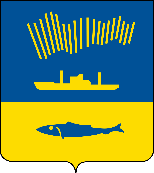 АДМИНИСТРАЦИЯ ГОРОДА МУРМАНСКАП О С Т А Н О В Л Е Н И Е                                                                                                                          № В соответствии с Федеральными законами от 06.10.2003 № 131-ФЗ «Об общих принципах организации местного самоуправления в Российской Федерации», от 08.11.2007 № 257-ФЗ «Об автомобильных дорогах и о дорожной деятельности в Российской Федерации и о внесении изменений в отдельные законодательные акты Российской Федерации», Уставом муниципального образования городской округ город-герой Мурманск п о с т а н о в л я ю: 1. Внести изменения в приложение к постановлению администрации города Мурманска от 16.07.2010 № 1261 «Об утверждении перечня автомобильных дорог общего пользования местного значения муниципального образования город Мурманск» (в ред. постановлений от 04.02.2011 № 137,                      от 11.02.2011 № 180, от 05.10.2012 № 2379, от 01.04.2014 № 896, от 01.06.2015             № 1419, от 18.12.2015 № 3535, от 04.07.2016 № 1976, от 29.12.2016 № 4007,                     от 21.12.2018 № 4453, от 04.07.2019 № 2245, от 14.11.2019 № 3786, от 23.04.2021 № 1102, от 27.12.2021 № 3384, от 28.02.2023 № 721) следующие изменения:1.1. Строку 344 таблицы «Перечень автомобильных дорог общего пользования местного значения муниципального образования город Мурманск» изложить в следующей редакции:1.2. Дополнить таблицу «Перечень автомобильных дорог общего пользования местного значения муниципального образования город Мурманск» новыми строками 390, 391, 392, 393, 394, 395, 396, 397, 398, 399, 400, 401, 402 следующего содержания:1.3. В строке «Итого» таблицы «Перечень автомобильных дорог общего пользования местного значения муниципального образования город Мурманск» число «198,19» заменить числом «200,24».2. Отделу информационно-технического обеспечения и защиты информации администрации города Мурманска (Кузьмин А.Н.) разместить настоящее постановление на официальном сайте администрации города Мурманска в сети Интернет.3. Редакции газеты «Вечерний Мурманск» (Сирица Д.В.) опубликовать настоящее постановление с приложением. 4. Настоящее постановление вступает в силу со дня официального опубликования.5. Контроль за выполнением настоящего постановления возложить на заместителя главы администрации города Мурманска – председателя комитета по развитию городского хозяйства Гутнова А.В.Глава администрациигорода Мурманска                                                                                Ю.В. Сердечкин344Проезд от улицы Фестивальной до д. 54 по улице Подгорной47 401 369 ОП МГ 401-3440,17ЕУлицы в жилой застройке второстепенные, проезды основные, велосипедные дорожки390Проезд от д. 47А по улице Адмирала флота Лобова до переулка Разина47 401 364 ОП МГ 401-3900,14ЕУлицы в жилой застройке второстепенные, проезды основные, велосипедные дорожки391Проезд от д. 16 по проезду Ивана Халатина до д. 10 по улице Александрова47 401 364 ОП МГ 401-3910,10ЕУлицы в жилой застройке второстепенные, проезды основные, велосипедные дорожки392Проезд в районе д. 23, 25 по улице Октябрьской47 401 364 ОП МГ 401-3920,03ЕУлицы в жилой застройке второстепенные, проезды основные, велосипедные дорожки393Проезд от д. 27 к. 1 по улице Адмирала флота Лобова до д. 8 по улице Полины Осипенко47 401 364 ОП МГ 401-3930,35ЕУлицы в жилой застройке второстепенные, проезды основные, велосипедные дорожки394Проезд в районе д. 10 по улице Саши Ковалева, 1 по улице Маяковского47 401 364 ОП МГ 401-3940,24ЕУлицы в жилой застройке второстепенные, проезды основные, велосипедные дорожки395Проезд в районе д. 12 по улице Саши Ковалева47 401 364 ОП МГ 401-3950,11ЕУлицы в жилой застройке второстепенные, проезды основные, велосипедные дорожки396Проезд от д. 37 по проспекту Ленина до д. 12 по улице Полярные Зори47 401 367 ОП МГ 401-3960,17ЕУлицы в жилой застройке второстепенные, проезды основные, велосипедные дорожки397Проезд к д. 37 по проспекту Ленина47 401 367 ОП МГ 401-3970,13ЕУлицы в жилой застройке второстепенные, проезды основные, велосипедные дорожки398Проезд от д. 11 по улице Ушакова до д. 10 по улице Сафонова47 401 364 ОП МГ 401-3980,24ЕУлицы в жилой застройке второстепенные, проезды основные, велосипедные дорожки399Проезд в районе д. 8, 10 по улице Полярные Зори47 401 367 ОП МГ 401-3990,20ЕУлицы в жилой застройке второстепенные, проезды основные, велосипедные дорожки400Проезд у д. 16, 18 по улице Радищева47 401 367 ОП МГ 401-4000,02ЕУлицы в жилой застройке второстепенные, проезды основные, велосипедные дорожки401Проезд у д. 14, 14 к. 1 по улице Радищева (в районе расположения контейнерной площадки)47 401 367 ОП МГ 401-4010,10ЕУлицы в жилой застройке второстепенные, проезды основные, велосипедные дорожки402Проезд между д. 20, 22 и 32 по улице Радищева (территория ФКУ СИЗО-1 УФСИН России по Мурманской области)47 401 367 ОП МГ 401-4020,16ЕУлицы в жилой застройке второстепенные, проезды основные, велосипедные дорожки